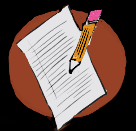 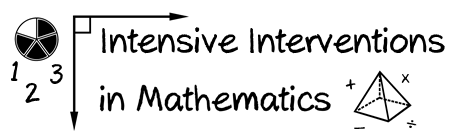 Watch the videos and score each early numeracy measure. Early Numeracy Indicators: Number Identification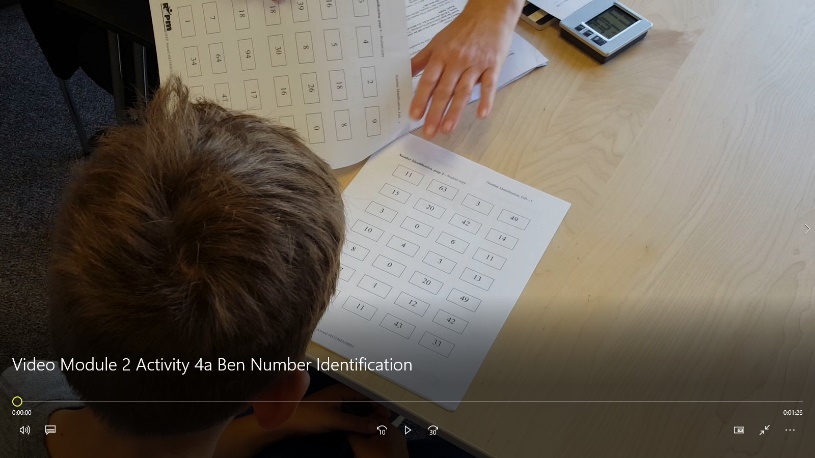 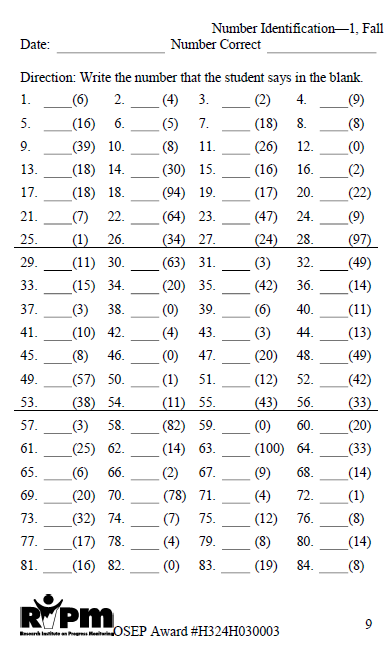 Use this video and score along with the teacher.https://youtu.be/2YidrJ3zabQ https://www.progressmonitoring.org/Early Numeracy Indicators: Quantity Discrimination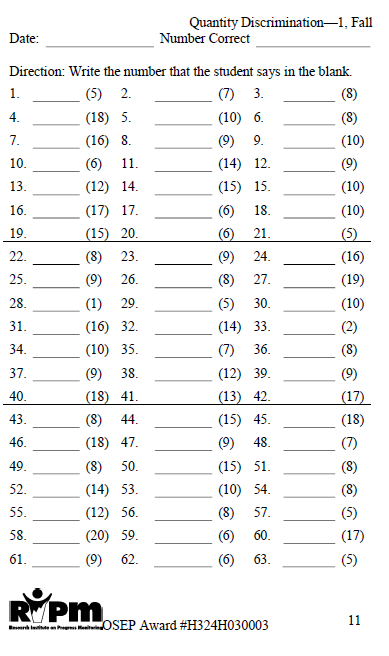 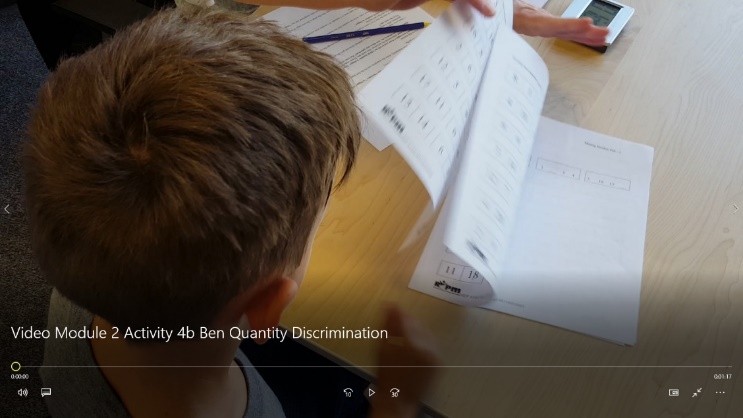 Use this video and score along with the teacher.https://youtu.be/tof8mNnzvZw https://www.progressmonitoring.org/Early Numeracy Indicators: Missing Number 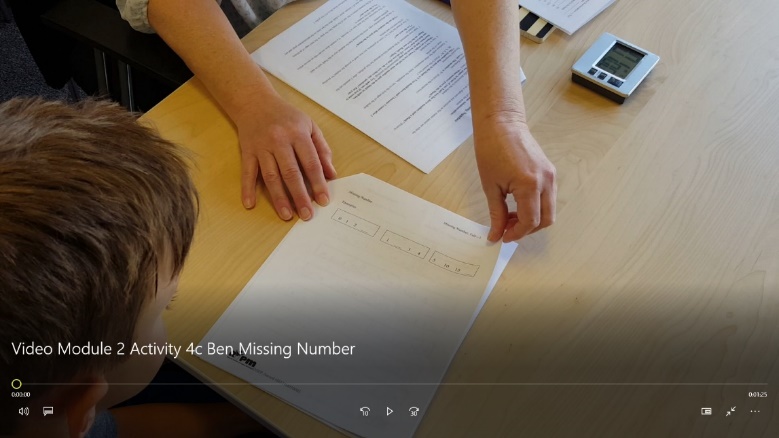 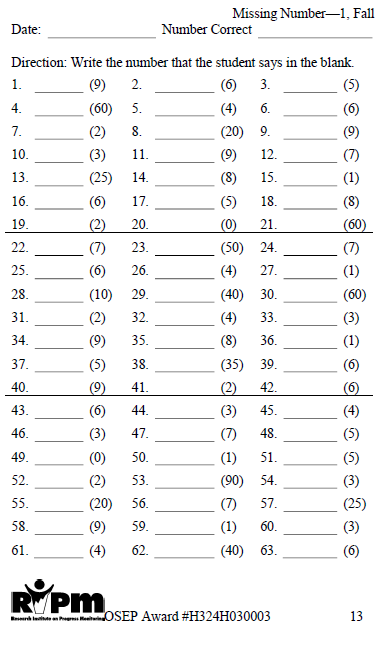 Use this video and score along with the teacher.https://youtu.be/CxeZ35d6h18 	https://www.progressmonitoring.org/